Subheadline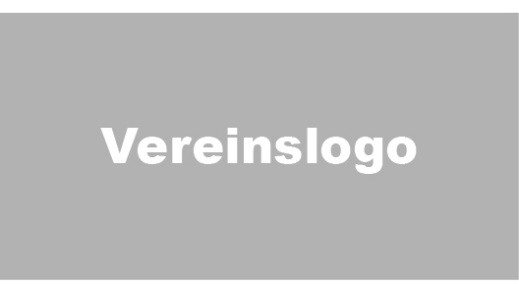 Hier steht 
die HeadlineDatum | UhrzeitOrt | Adresse